Calendrier des activités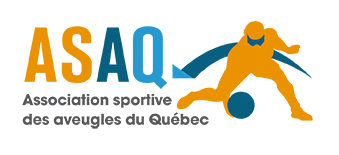 Mini-goalball à Montréal - Hiver 2020* pOSSIBILITÉ DE CHANGEMENT DANS L’HORAIREInformation sur les programmes jeunesse Communiquer avec Annie Gervais-Massé par courriel projets@sportsaveugles.qc.ca ou par téléphone au 514-252-3178, poste 3775.
Nos partenaires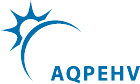 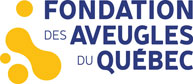 DATEACTIVITÉHORAIRELIEUDimanche 19 janvier 2020MINI-GOALBALL15h30 à 16h30Gymnase Joseph-CharbonneauSamedi 25 janvier 2020Journée d’échanges AQPHEVHOTEL TRAVELODGE: 3125 boulevard Hochelaga, Québec, G1W 2P9Journée d’échanges AQPHEVHOTEL TRAVELODGE: 3125 boulevard Hochelaga, Québec, G1W 2P9Journée d’échanges AQPHEVHOTEL TRAVELODGE: 3125 boulevard Hochelaga, Québec, G1W 2P924-25-26 janvier 2020Tournoi invitation de goalball de Montréal (TIGM) COMPLEXE RÉCRÉATIF DUBOIS: 5485 Chemin de la Côte-Saint-Paul, Montréal, H4C 1X3Tournoi invitation de goalball de Montréal (TIGM) COMPLEXE RÉCRÉATIF DUBOIS: 5485 Chemin de la Côte-Saint-Paul, Montréal, H4C 1X3Tournoi invitation de goalball de Montréal (TIGM) COMPLEXE RÉCRÉATIF DUBOIS: 5485 Chemin de la Côte-Saint-Paul, Montréal, H4C 1X3Dimanche 2 février 2020MINI-GOALBALL15h30 à 16h30Gymnase Joseph-Charbonneau(entrée Piscine): 8200  rue Rousselot, H2E 3B4Dimanche 9 février 2020MINI-GOALBALL15h30 à 16h30Gymnase Joseph-Charbonneau(entrée Piscine): 8200  rue Rousselot, H2E 3B4Dimanche 16 février 2020MINI-GOALBALL15h30 à 16h30Gymnase Joseph-Charbonneau(entrée Piscine): 8200  rue Rousselot, H2E 3B4Dimanche 23 février 2020Activité annulée, indisponibilité du gymnaseActivité annulée, indisponibilité du gymnaseActivité annulée, indisponibilité du gymnaseDimanche 1e mars 2020MINI-GOALBALL15h30 à 16h30Gymnase Joseph-CharbonneauDimanche 8 mars 2020MINI-GOALBALL15h30 à 16h30Gymnase Joseph-CharbonneauDimanche 15 mars 2020MINI-GOALBALL15h30 à 16h30Gymnase Joseph-CharbonneauDimanche 22 mars 2020*TOURNOIÀ déterminerIRDPQ525, boulevard Wilfrid-Hamel, G1M 2S8